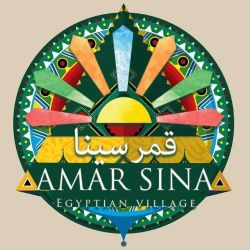 All-Inclusive Formula              (10:00 AM – 22:00 PM)Breakfast			          Main Restaurant			07.00 – 09.00Light lunch 	        		          Main Restaurant			13.00 – 15.00Dinner                        	          Main Restaurant			19.00 – 21.00Beverage			          Pool Bar / Lobby Bar 		10.00 – 22.00
	Beverage on Pool & Lobby Bar Includes: Water, Soft drinks, Tea, American coffee, Alcoholic local Spirits, Non-alcoholic & alcoholic Cocktails. & all will be served by glasses.Beverage Excludes: Wine, Beer, Fresh Juices, Espresso, Cappuccino and Turkish coffee General Remarks:It’s not allowed to take any food or beverage outside the restaurant; if you have any special requirement, please contacts our restaurant manager to assist you.Room service is for extra charges and not included the all-inclusive formula. All drinks will be by self-service during the opening hours of the above-mentioned bars and restaurant Free WI-FI only in reception areaN.B:Drinks are served in by glasses in all areas.Any consumption based on full bottles will be paid cashAll Inclusive package is valid till 12:00 Hr noon time at the day of departure.